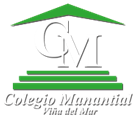 VII MENÚ SEMANALM. FERNANDA URREJOLANUTRICIONISTA – AURICULOTERAPEUTACOLEGIO MANANTIALMINUTA SEMANAL  (10 - 16 AGOSTO)MINUTA SEMANAL  (10 - 16 AGOSTO)MINUTA SEMANAL  (10 - 16 AGOSTO)MINUTA SEMANAL  (10 - 16 AGOSTO)MINUTA SEMANAL  (10 - 16 AGOSTO)MINUTA SEMANAL  (10 - 16 AGOSTO)MINUTA SEMANAL  (10 - 16 AGOSTO)MINUTA SEMANAL  (10 - 16 AGOSTO)MINUTA SEMANAL  (10 - 16 AGOSTO)HORARIOPREPARACIÓNLUNESMARTES MIERCOLESJUEVES VIERNES SABADO DOMINGO 7:00 a. m.DESAYUNO1 TAZA DE LECHE + 1/2 CDTA. CAFE y 1 CDTA. AZUCAR  1 JUGO DE NARANJA1 TAZA DE LECHE CON 1 CDTA. CACAO + 1 CDTA. AZUCAR 1 JUGO DE NARANJA 1 TAZA DE LECHE + 1/2 CDTA. CAFE y 1 CDTA. AZUCAR  1 TAZA DE LECHE CON 3/4 TAZA DE CEREAL 1 TAZA DE YOGUR + 1 JUGO DE NARANJA 2 REB. PAN MOLDE CON 1 REB. QUESO 1 TAZA DE YOGUR + 1/2 FRUTA + 1/2 TAZA DE CEREAL  1 PAN AMASADO CON HUEVO DURO Y CIBOULETTE1 TAZA DE YOGUR + 1/2 TAZA DE CEREAL 1 PAN AMASADO CON AC. OLIVA O PEPITAS DE UVA, LECHUGA Y TOMATE Y  1 PERA 1 MUFFINS 10:30 a. m.COLACIÓN1 MANZANA 1/2 PLATANO 1 MANZANA 2 KIWI1/2 PLATANO1 YOGURBASTONES DE VERDURITAS *Puede ser: Fruta o yogur o leche o frutos secos o verduritas.13:30 p.m ALMUERZO Entrada ENS. BROCOLI, ZANAHORIA Y ACHICORIAENS. LECHUGA, TOMATE, ACEITUNAS, CREMA DE COLIFLOR ENS. REPOLLO MORADO, LECHUGA Y RABANOENS. ZAPALLO ITALIANO, TOMATE, PEPINO, CEBOLLA MORADA (EN CUBOS)CREMA DE ACELGA ENS. POROTOS VERDES, ZANAHORIA Y BROCOLI  P. Fondo PESCADO AL HORNO CON UN TROZO CHICO (1 TAZA) DE TORTILLA DE PAPAS CON HUMMUS DE GARBANZOS  CON BETARRAGA 1TROZO DE PULPA DE CERDO CON VERDURAS SALTEADAS 1 TROZO DE PESCADO AL VAPOR CON HIERBAS Y ARROZ VERDE (ESPINACA)1 TAZA DE LENTEJAS CON ESPINACAS Y ARROZCARNE MONGOLIANA CON 1 TAZA FIDEOS 1 PECHUGA DE POLLO AL JUGO CON 10 PAPAS DUQUESA Beber AGUA AGUAAGUA AGUA AGUA AGUA AGUA 15:00 pm Postre 1 PERA2 MANDARINAS1/2 POCILLO LECHE ASADA 1 PERA 2 MANDARINAS1 MANZANA 1 KIWI17:00 p.mONCE1 TAZA DE YOGUR + 3/4 TAZA DE CEREAL 1 VASO DE LECHE CON 1 CDTA. CACAO Y 1 CDTA. AZUCAR1 TAZA DE YOGUR1 TAZA DE LECHE CON 1/2 CDTA. CACAO + 1 CDTA. AZUCAR 1 TAZA DE YOGUR + 3/4 TAZA DE CEREAL Y 1/2 FRUTA1 VASO DE LECHE CON 1/2 U. DE PLATANO1 TAZA DE LECHE + 3/4 TAZA DE CEREAL2 REB. PAN MOLDE CON AC. OLIVA, LECHUGA Y ATÚN  + 2 REB. PAN MOLDE CON 2 CDTAS. MANJAR 2 REB. PAN MOLDE CON QUESO Y PIMENTONES 2 REB. PAN MOLDE CON HUEVO DURO Y CIBOULETTE 19:00 p.mCENA ENS. BROCOLI, ZANAHORIA Y ACHICORIAENS. LECHUGA, TOMATE, ACEITUNAS, CREMA DE COLIFLOR ENS. REPOLLO MORADO, ZAPALLO ITALIANO Y PIMENTONENS. ZAPALLO ITALIANO, TOMATE, PEPINO, CEBOLLA MORADA (EN CUBOS)NOCHE LIBRE, PUEDE COMER LO QUE USTED QUIERA ENS. POROTOS VERDES, ZANAHORIA Y BROCOLI  CON PESCADO AL HORNO CON HUMMUS DE GARBANZOS  CON BETARRAGA 1 TROZO DE PULPA DE CERDO CON VERDURAS SALTEADAS CON 1 TROZO DE PESCADO AL VAPOR CON HIERBAS (ENELDO)1 TAZA DE LENTEJAS CON ESPINACAS Y ARROZPERO UNA PORCION MODERADA CON 1 PECHUGA DE POLLO AL JUGO Postre 1 KIWI1 KIWI1/2 POCILLO DE TUTTI FRUTTI1/2 PLATANO1 KIWI1 MANDARINA Beber AGUA AGUA AGUA AGUA AGUA AGUA AGUA MINUTA SEMANAL  (10 - 16 AGOSTO)MINUTA SEMANAL  (10 - 16 AGOSTO)MINUTA SEMANAL  (10 - 16 AGOSTO)MINUTA SEMANAL  (10 - 16 AGOSTO)MINUTA SEMANAL  (10 - 16 AGOSTO)MINUTA SEMANAL  (10 - 16 AGOSTO)MINUTA SEMANAL  (10 - 16 AGOSTO)MINUTA SEMANAL  (10 - 16 AGOSTO)MINUTA SEMANAL  (10 - 16 AGOSTO)HORARIOPREPARACIÓNLUNESMARTES MIERCOLESJUEVES VIERNES SABADO DOMINGO 7:00 a. m.DESAYUNO1 TAZA DE LECHE + 1/2 CDTA. CAFE y 1 CDTA. AZUCAR  1 JUGO DE NARANJA1 TAZA DE LECHE CON 1 CDTA. CACAO + 1 CDTA. AZUCAR 1 JUGO DE NARANJA 1 TAZA DE LECHE + 1/2 CDTA. CAFE y 1 CDTA. AZUCAR  1 TAZA DE LECHE CON 3/4 TAZA DE CEREAL 1 TAZA DE YOGUR + 1 JUGO DE NARANJA 2 REB. PAN MOLDE CON 1 REB. QUESO 1 TAZA DE YOGUR + 1/2 FRUTA + 1/2 TAZA DE CEREAL  1 PAN AMASADO CON HUEVO DURO Y CIBOULETTE1 TAZA DE YOGUR + 1/2 TAZA DE CEREAL 1 PAN AMASADO CON AC. OLIVA O PEPITAS DE UVA, LECHUGA Y TOMATE Y  1 PERA 1 MUFFINS 10:30 a. m.COLACIÓN1 MANZANA 1/2 PLATANO 1 MANZANA 2 KIWI1/2 PLATANO1 YOGURBASTONES DE VERDURITAS *Puede ser: Fruta o yogur o leche o frutos secos o verduritas.13:30 p.m ALMUERZO Entrada ENS. BROCOLI, ZANAHORIA Y ACHICORIAENS. LECHUGA, TOMATE, ACEITUNAS, CREMA DE COLIFLOR ENS. REPOLLO MORADO, LECHUGA Y RABANOENS. ZAPALLO ITALIANO, TOMATE, PEPINO, CEBOLLA MORADA (EN CUBOS)CREMA DE ACELGA ENS. POROTOS VERDES, ZANAHORIA Y BROCOLI  P. Fondo PESCADO AL HORNO CON UN TROZO CHICO (1 TAZA) DE TORTILLA DE PAPAS CON HUMMUS DE GARBANZOS  CON BETARRAGA 1TROZO DE PULPA DE CERDO CON VERDURAS SALTEADAS 1 TROZO DE PESCADO AL VAPOR CON HIERBAS Y ARROZ VERDE (ESPINACA)1 TAZA DE LENTEJAS CON ESPINACAS Y ARROZCARNE MONGOLIANA CON 1 TAZA FIDEOS 1 PECHUGA DE POLLO AL JUGO CON 10 PAPAS DUQUESA Beber AGUA AGUAAGUA AGUA AGUA AGUA AGUA 15:00 pm Postre 1 PERA2 MANDARINAS1/2 POCILLO LECHE ASADA 1 PERA 2 MANDARINAS1 MANZANA 1 KIWI17:00 p.mONCE1 TAZA DE YOGUR + 3/4 TAZA DE CEREAL 1 VASO DE LECHE CON 1 CDTA. CACAO Y 1 CDTA. AZUCAR1 TAZA DE YOGUR1 TAZA DE LECHE CON 1/2 CDTA. CACAO + 1 CDTA. AZUCAR 1 TAZA DE YOGUR + 3/4 TAZA DE CEREAL Y 1/2 FRUTA1 VASO DE LECHE CON 1/2 U. DE PLATANO1 TAZA DE LECHE + 3/4 TAZA DE CEREAL2 REB. PAN MOLDE CON AC. OLIVA, LECHUGA Y ATÚN  + 2 REB. PAN MOLDE CON 2 CDTAS. MANJAR 2 REB. PAN MOLDE CON QUESO Y PIMENTONES 2 REB. PAN MOLDE CON HUEVO DURO Y CIBOULETTE 19:00 p.mCENA ENS. BROCOLI, ZANAHORIA Y ACHICORIAENS. LECHUGA, TOMATE, ACEITUNAS, CREMA DE COLIFLOR ENS. REPOLLO MORADO, ZAPALLO ITALIANO Y PIMENTONENS. ZAPALLO ITALIANO, TOMATE, PEPINO, CEBOLLA MORADA (EN CUBOS)NOCHE LIBRE, PUEDE COMER LO QUE USTED QUIERA ENS. POROTOS VERDES, ZANAHORIA Y BROCOLI  CON PESCADO AL HORNO CON HUMMUS DE GARBANZOS  CON BETARRAGA 1 TROZO DE PULPA DE CERDO CON VERDURAS SALTEADAS CON 1 TROZO DE PESCADO AL VAPOR CON HIERBAS (ENELDO)1 TAZA DE LENTEJAS CON ESPINACAS Y ARROZPERO UNA PORCION MODERADA CON 1 PECHUGA DE POLLO AL JUGO Postre 1 KIWI1 KIWI1/2 POCILLO DE TUTTI FRUTTI1/2 PLATANO1 KIWI1 MANDARINA Beber AGUA AGUA AGUA AGUA AGUA AGUA AGUA * Estas minutas semanales,  son una idea para ayudarlos a ordenarse en la alimentación y para enseñarles a combinar los alimentos. Las porciones pueden ser modificadas, dependiendo de la persona y la actividad física que realice. * Estas minutas semanales,  son una idea para ayudarlos a ordenarse en la alimentación y para enseñarles a combinar los alimentos. Las porciones pueden ser modificadas, dependiendo de la persona y la actividad física que realice. * Estas minutas semanales,  son una idea para ayudarlos a ordenarse en la alimentación y para enseñarles a combinar los alimentos. Las porciones pueden ser modificadas, dependiendo de la persona y la actividad física que realice. * Estas minutas semanales,  son una idea para ayudarlos a ordenarse en la alimentación y para enseñarles a combinar los alimentos. Las porciones pueden ser modificadas, dependiendo de la persona y la actividad física que realice. * Debido a la pandemia y cuarentena es probable que no tenga algunos de estos alimentos y los puede reemplazar por algo similar. Por ejemplo: si no tiene verduras frescas puede preparar una crema de verdura congelada o preparar una tortilla. * Debido a la pandemia y cuarentena es probable que no tenga algunos de estos alimentos y los puede reemplazar por algo similar. Por ejemplo: si no tiene verduras frescas puede preparar una crema de verdura congelada o preparar una tortilla. * Debido a la pandemia y cuarentena es probable que no tenga algunos de estos alimentos y los puede reemplazar por algo similar. Por ejemplo: si no tiene verduras frescas puede preparar una crema de verdura congelada o preparar una tortilla. * Debido a la pandemia y cuarentena es probable que no tenga algunos de estos alimentos y los puede reemplazar por algo similar. Por ejemplo: si no tiene verduras frescas puede preparar una crema de verdura congelada o preparar una tortilla. * O si quiere realizar otras preparaciones, se pueden guiar con la minuta. *No es necesario que coman exactamente lo que dice ahí, no salga a comprar si no tiene un alimento puede reemplazarlo, por ejemplo: Si no tiene lechuga ni tomate puede reemplazarlo por la verdura que tenga, lo mismo las carnes y cereales. *No es necesario que coman exactamente lo que dice ahí, no salga a comprar si no tiene un alimento puede reemplazarlo, por ejemplo: Si no tiene lechuga ni tomate puede reemplazarlo por la verdura que tenga, lo mismo las carnes y cereales. *No es necesario que coman exactamente lo que dice ahí, no salga a comprar si no tiene un alimento puede reemplazarlo, por ejemplo: Si no tiene lechuga ni tomate puede reemplazarlo por la verdura que tenga, lo mismo las carnes y cereales. *No es necesario que coman exactamente lo que dice ahí, no salga a comprar si no tiene un alimento puede reemplazarlo, por ejemplo: Si no tiene lechuga ni tomate puede reemplazarlo por la verdura que tenga, lo mismo las carnes y cereales. 